เฉลยใบงานสัปดาห์ ที่ ๒ จงเขียนตัวเลขไทยเรียงลำดับลงในช่องว่างให้ถูกต้อง ๑.    ๑๐.. ๑๑..๑๒    ๑๓ .....๑๔.....๑๕  ๑๖.....๑๗.....๑๘  ๑๙ ๒.   ๓๐.....๓๑......๓๒    ๓๓ ....๓๔.....๓๕  ๓๖......๒๗...๓๘.....๓๙....๔๐๓.    ๒๐    ๒๑ .....๒๒....  ๒๓    ๒๔ ....๒๕.... ๒๖ ๒๗ ....๒๘......  ๒๙ ๔.   ๖๐ ....๔๑....๖๒   ๖๓  ....๔๔.....  ๖๕ ....๔๖..... ๖๗    ๖๘   ๖๙  ๗๐๕.  ๙๐ ....๙๑.... ๙๒    ๙๓  .....๙๔.... ๙๕    ๙๖    ๙๗ ....๙๘.....  ๙๙จงเขียนตัวเลขฮินดูอารบิกเรียงลำดับในช่องว่างให้ถูกต้อง๑.40   41   42     43  44   45   46  47   48   49๒. 50     51  52  53     54     55 .56  57  58 59     60๓. 70  71  72    73     74  75 76  77  78     79  80๔.  80  81      82     83 ..84 85     86  87  88  89 90๕. 20  21  22   23  24   25   26   27   28    29จงเขียนเป็นตัวเลขฮินดูอารบิกสามสิบแปด ...38.........หกสิบห้า .......65..............เจ็ดสิบเจ็ด .........77............แปดสิบเอ็ด .........81........... เก้าสิบหก ...........96..........จงเขียนเป็นตัวหนังสือ๑.๓๕ ......สามสิบห้า.......๒. ๒๓ .........ยี่สิบสาม....................๓. ๖๘ ..........หกสิบแปด...............๔. ๗๙ ..........เจ็ดสิบเก้า...............๕. ๑๗ .........สิบเจ็ด...................   จงเขียนคำอ่านจำนวนที่แทนด้วยตัวเลขต่อไปนี้ให้ถูกต้อง   ๓๔๕  อ่านว่า .....สามร้อยสี่สิบห้า..........   ๘,๐๑๗  อ่านว่า   .......แปดพันสิบเจ็ด............   ๒๐,๘๙๗  อ่านว่า   ........สองหมื่นแปดร้อยเก้าสิบเจ็ด...........  ๓๐๒,๔๖๖  อ่านว่า  ....สามแสนสองหมื่นสี่ร้อยหกสิบหก.............๑,๓๖๗,๕๘๙ อ่านว่า  ...หนึ่งล้านสามแสนหกหมื่นเจ็ดพันห้าร้อยแปดสิบเก้า...ให้บอกค่าตัวตัวเลขที่อยู่ใน   อยู่ในหลักใดและมีค่าเท่าไร๑.๑๑๕,๑๑๖ ..........หลักหมื่น...................๒. ๗๕๖,๙๐๘ .............หลักพัน........................................๓. ๙,๒๓๕,๗๗๖ ..............หลักแสน.........................................๔. ๑๒,๔๕๖,๗๘๙ .............หลักล้าน........................................๕. ๔๒๐,๘๓๑,๕๔๖ ...........หลักล้าน..........................................จงเขียนจำนวนที่กำหนดให้อยู่ในรูปของการกระจาย๕๐๔,๑๒๐ ......๕๐๐,๐๐๐+๔๐,๐๐๐+๑๐๐+๒๐...............................................................................................๔๖๘,๗๙๓ .....๔๐๐,๐๐๐+๖๐,๐๐๐+๘,๐๐๐+๗๐๐+๙๐+๓.......................................................................................๑๙,๗๕๔ ......๑๐,๐๐๐+๙,๐๐๐+๗๐๐+๕๐+๔...................................................................................................๙,๓๒๑ ........๙,๐๐๐+๓๐๐+๒๐+๑..................๕๒๑,๓๖๔ ......๕๐๐,๐๐๐+๒๐,๐๐๐+๑,๐๐๐+๓๐๐+๖๐+๔.........จงเรียงลำดับจากจำนวนน้อยไปหามาก ๙๕๖,๔๒๐    ๙๖๕,๒๐๔    ๖๕๙,๐๒๔    ๖๙,๕๙๔    ๖๙,๙๔๕๖๕๙,๐๒๔    ๖๙,๕๙๔      ๖๙,๙๔๕      ๙๕๖,๔๒๐    ๙๕๖,๔๒๐        ๒.๑๐,๐๕๐    ๑๐,๕๐๐     ๑,๐๐๑,๐๐๑     ๑,๑๐,๐๐๑     ๑๑๑,๑๐๐        ๑๐,๐๕๐    ๑๐,๕๐๐     ๑,๐๐๑,๐๐๑     ๑,๑๐,๐๐๑    ๑๑๑,๑๐๐      ๓. ๗๖๙,๓๘๖    ๑๐๐๑,๙๐๐     ๙๗๒,๑๔๒    ๘๙๓,๐๑๓  ๑๐๐,๑๑๙๑๐๐,๑๑๙     ๗๖๙,๓๘๖     ๘๙๓,๐๑๓     ๙๗๒,๑๔๒ ๑๐๐๑,๙๐๐      ๔.๒,๔๐๓,๑๐๗    ๒,๔๖๐,๗๑๐    ๒,๔๗๑,๖๑๓    ๒,๔๙๘,๗๘๙ ๒,๔๐๓,๑๐๗    ๒,๔๖๐,๗๑๐    ๒,๔๗๑,๖๑๓    ๒,๔๙๘,๗๘๙๕.๓๙,๒๕๑   ๗๖,๔๒๐   ๕๔๓,๒๖๖   ๔๔๒,๓๙๘   ๙๙๙,๔๓๒   ๓๙,๒๕๑   ๗๖,๔๒๐   ๔๔๒,๓๙๘   ๕๔๓,๒๖๖   ๙๙๙,๔๓๒   เติมเครื่องหมาย >  < หรือ = ในช่องว่างให้ถูกต้อง   ๘๙ ...... <....๙๘   ๑,๑๘๑ ...... <...... ๑,๘๑๑   ๑,๘๘๘ ...... <....... ๘,๘๘๑   ๓๕๕ ....... >.....๕๕๓   ๑,๐๐๑ ....... <...... ๑,๑๐๐จงหาค่าประมาณใกล้เคียงจำนวนต็มสิบ๑. ๕๔ คือ ........๕๐...............๒. ๑๒๙ คือ ........๒๐.....................๓. ๓๘๑ คือ .........๖๐..................๕. ๖๗๕ คือ ..........๗๐..................จงหาค่าประมาณใกล้เคียงจำนวนเต็มร้อย๑.๑๐๙ คือ ........๑๐๐.......................๒. ๑๘๒ คือ .......๑๐๐.......................๓. ๒๗๖ คือ .......๒๐๐.......................๔. ๕๙๓ คือ .........๕๐๐....................๕. ๖๒๖ คือ .........๖๐๐....................จงหาผลลัพธ์ของจำนวนเลขต่อไปนี้๑.๕๔๖๒๓ + ๙๓๕๔๕ -...........๑๔๘,๑๖๘................................              ๒.๙๐๐ - ๔๐๐ = ...............๑,๑๐๐..........................................              ๓.๘๘๘ – ๗๒๗-...............๑๖๑...........................................               ๔.๒๘*๓ -...................๘๔............................              ๕.๓๒๘ * ๘-................๒,๖๒๔........................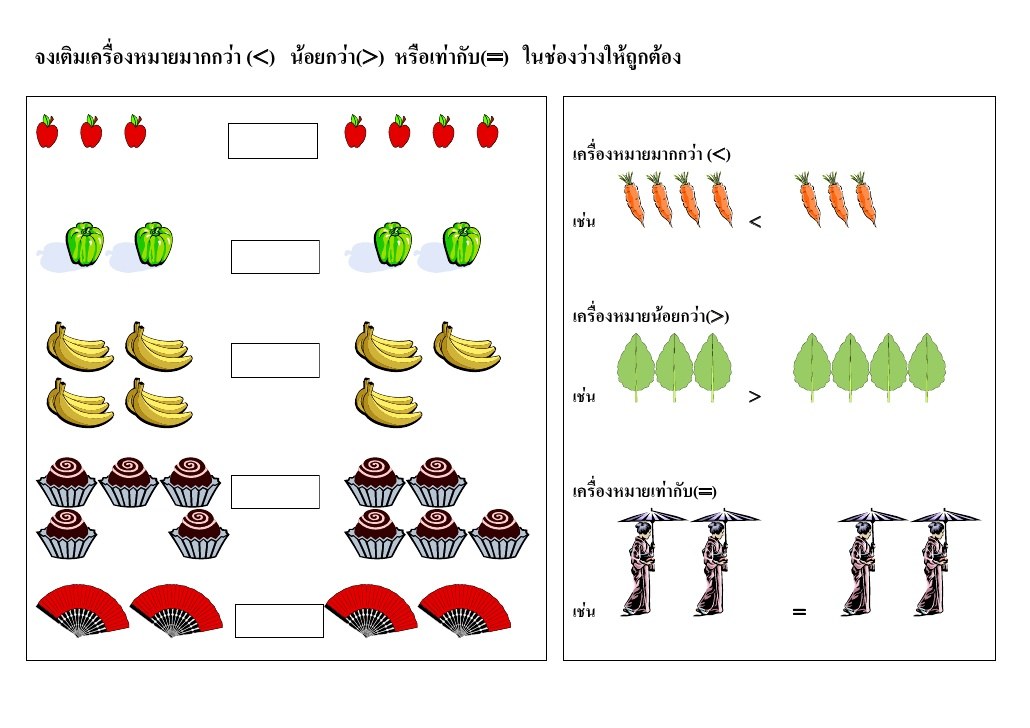 เฉลยใบงานสัปดาห์ ที่ ๓จงตอบคำถามต่อไปนี้   ๔ เป็นตัวประกอบของ ๒๐ หรือไม่ เพราะเหตุใด    เป็นเพราะ  ๔  หาร   ๒๐  ลงตัว   ๓ เป็นตัวประกอบของ ๑๘ หรือไม่ เพราะเหตุใด    เป็นเพราะ  ๓  หาร  ๑๘  ไม่ลงตัว   ๗ เป็นตัวประกอบของ ๓๗ หรือไม่เพราะเหตุใด    ไม่เป็นเป็นเพราะ  ๗  หาร  ๓๗  ไม่ลงตัวจำนวนนับระหว่าง ๒๑และ ๓๙ ที่มี ๕ เป็นตัวประกอบ คือ    ๒๕,๓๐,๓๕              ๕.จำนวนนับระหว่าง ๑๕ และ ๔๐ ที่มี ๖ เป็นตัวประกอบ คือ                     ๑๘ ,๒๔,๓๐,๓๖จงแยกตัวประกอบของจำนวนต่อไปนี้ ๖  =...........๒*๓...............       ๕. ๓๖ = ...........๖*๖..................... ๑๔ =  ........๒*๗............     ๖. ๕๒ = .............๒๖*๒.....................๓.  ๒๘ = .......๒*๑๔................       ๗. ๔๕ = .........๙*๕....................    ๔. ๓๕ = ........๗*๕.................      ๘. ๖๐ = ...........๑๐*๖..................จงหา ห.ร.ม. ของจำนวนต่อไปนี้  ๑๐ , ๑๔   ........๒.................    ๖.  ๑๘ , ๒๔ ...........๖...................   ๙ , ๑๒   ..........๓.................   ๗. ๖ , ๔ , ๒๒ ........๒..................   ๑๔ , ๒๘   ........๑๔.............    ๘.  ๑๐ , ๒๐, ๓๐.........๑๐...........   ๘ , ๒๗    ..........๑................   ๙. ๑๘ , ๒๗ , ๖๓..........๙............  ๑๖ , ๒๘   .........๔.................    จงหา ค.ร.น.ของจำนวนต่อไปนี้๖ , ๑๐   ....... ....๓๐...............  ๖. ๑๕ , ๔๕   ............๔๕.............. ๓๐ , ๕๐  .......๑๕๐...............  ๗. ๘ , ๑๔ , ๑๖ .........๑๑๒..........๖ , ๙ , ๑๕ .......๙๐...............   ๘. ๑๒ , ๔๘ , ๖๐ .....๒๔๐...........๑๕ , ๒๐ , ๓๐......๖๐...........   ๙. ๑๖ , ๒๔  .........๓๘.................๑๒ , ๒๐ ........๖๐................     ๑๐. ๑๕ , ๔๕ ...........๓๕ศู..............เฉลยใบงานสัปดาห์ที่ ๔จงเขียนให้อยู่ในรูปแบบของเศษส่วน เศษห้าส่วนแปด  = .......................................................เศษสองส่วนสาม = .........................................................เศษเจ็ดส่วนเก้า = .............................................................เศษหกส่วนเจ็ด = ...........................................................เศษสามส่วนห้า = .........................................................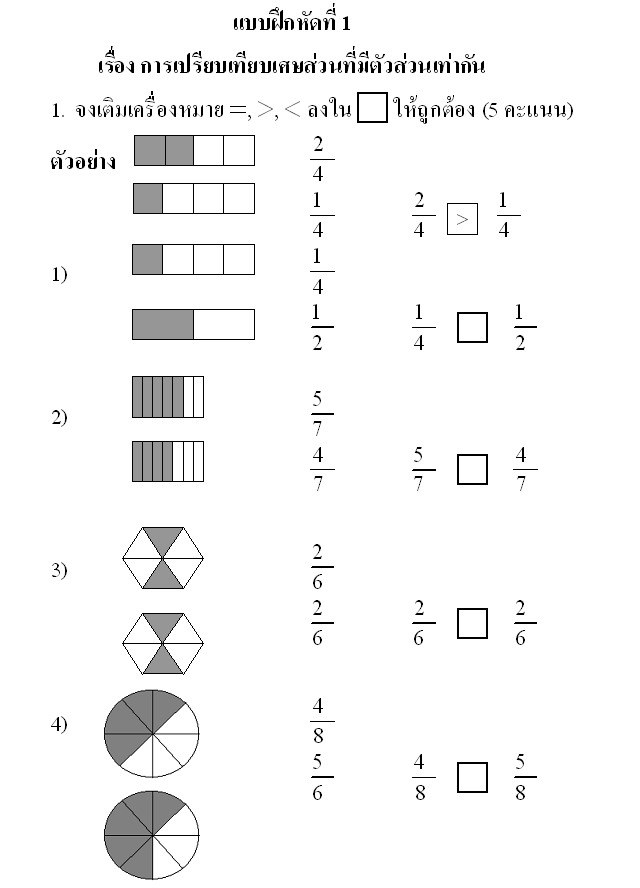 เฉลยใบงานสัปดาห์ที่ ๕ให้เขียนผลบวกลงใน ............. ให้ถูกต้องเฉลยใบงานสัปดาห์ที่ ๖เฉลยใบงานสัปดาห์ที่ ๗จงเขียนคำอ่านของทศนิยม๑.   ๐.๖๔  อ่านว่า ...ศูนย์จุดหกสิบสี่......๒.   ๐.๘๐ อ่านว่า ......ศูนย์จุดแปดสิบ.............๓.   ๐.๐๙ อ่านว่า ........ศูนย์จุดศูนย์เก้า..................๔.    ๐.๘๒ อ่านว่า .......ศูนย์จุดแปดสิบสอง..........๕.    ๐.๔๙ อ่านว่า ........ศูนย์จุดสี่สิบเก้า..........จงเขียนเป็นตัวเลข๑.ศูนย์จุดแปดเก้า ........๐.๘๙...............๒.ศูนย์จุดเจ็ดศูนย์ ........๐.๗๐.................๓. ศูนย์จุดศูนย์สอง ......๐.๐๒................๔.ศูนย์จุดสี่แปด ...........๐.๔๘..............๕.ศูนย์จุดเก้าห้า ..........๐.๙๕...............จงหาผลลัพธ์ต่อไปนี้             ๑.๔๕.๗๕ + ๑๐.๐๕ – ๑๕.๕ = ....๔๐.๓๐...             ๒.๑๐๘ + ๑๙๗.๘๓ – ๒๐๑.๓๕- ......๑๐๔.๖๓.........            ๓.๑๖๓.๖๒ + ๑๐๑.๒๓ – ๘๗.๙๘-.......๑๗๖.๘๗.........                                   เฉลยใบงานสัปดาห์ที่ ๘๑. สุดาซื้อสมุด ๑ เล่มราคา ๑๒.๗๕ บาทและซื้อหนังสือ ๑ เล่มราคา๓๕.๕๐ บาท ให้ธนบัตรฉบับละ ๕๐ แก่ผู้ขาย สุดาจะได้รับเงินทอนเท่าไรตอบ =................. ๑.๗๕   บาท .............๒. ซื้อแป้งมัน ๒ ถุงหนัก ๓.๕ กิโลกรัม และ๒.๓ กิโลกรัม  แบ่งขายไป ๑.๕ กิโลกรัมเหลือแป้งมันกี่กิโลกรัมตอบ = ..................๔.๓  กิโลกรัม  ....................๓.  ข้าวสารกระสอบหนึ่งหนัก ๑๐๐ กิโลกรัม อีกกระสอบหนึ่งหนัก ๕๐ กิโลกรัมแบ่งขายไป ๑๖.๕ กิโลกรัม เหลือกิโลเมตรข้าวสารหนักกี่กิโลกรัมตอบ = ................๑๓๓.๕  กิโลกรัม .......................๔.  วีระขี่จักรยานจากบ้านไปตลาดเป็นระยะทาง ๓.๗ กิโลเมตร และ ขี่จากตลาดไปโรงเรียนอีก ๑.๕ กิโลเมตร เมื่อขี่ไปได้ระยะทาง ๔.๕ กิโลเมตร ปรากฏว่ายางรถรั่ว เหลือระยะอีกเท่าไรจะถึงโรงเรียนตอบ =..................๗๐๐ เมตร  หรือ  ๐.๗  กิโลเมตร........๕. ร้านค้าขายกางเกง ๑๒๓ ตัว ถ้าราคาขายตัวละ ๘๗.๕๐ บาท ร้านค้าจะได้เงินเท่าไรตอบ = ...........๒๙.๕  ...............๖.แม่ค้าขายมะม่วงไปกิโลกรัมละ ๕๕.๘๕ บาท ขายได้จำนวน ๔๐๓ กิโลกรัม แม่ค้าจะได้รับเงินเท่าไรตอบ = .................๓.๕๓๑..........................๗.ชาวนาขายข้าวได้ ตันละ ๑๕๓๐ บาท ขายไปได้ ๒๕.๒๕ ตัน ชาวนาจะได้รับเงินเท่าไรตอบ = .................๖.๐๕๖๒....................๘. มีเงิน ๒๑๓ บาท ซื้อเสื้อฝากลูกได้ ๖ ตัว เสื้อราคาเท่าไรตอบ = .................๓.๐๔............................๙. รถบรรทุกทรายคันหนึ่งจุทราย ๔.๒ คิว ( ลูกบาศก์เมตร ) ถ้าใช้รถเข็นบรรทุกทรายได้เที่ยวละ ๐.๓๕ คิว จะต้องใช้รถเข็นบรรทุกทรายกี่เที่ยวจึงจะหมดตอบ = .......................๙.๒......................................๑๐. สุดาซื้อผ้ามา ๑๑.๕๕ เมตร ตัดเสื้อได้ ๗ ตัว อยากทราบว่าเสื้อ ๑ ตัว ใช้ผ้ากี่เมตรตอบ = ......................๑.๑๓..........................................เฉลยใบงานสัปดาห์ที่ ๙เฉลยใบงานสัปดาห์ที่ ๑๐จงหาผลลัพธ์ต่อไปนี้วินัยมีเงินได้สุทธิ ๗๕,๐๐๐ บาท เขาต้องชำระภาษีเงินได้ดังนี้ เงินได้สุทธิ ๕๐,๐๐๐ บาท ชำระภาษีในอัตรา ๕ %  และเงินได้สุทธิที่เหลือชำระภาษีในอัตรา ๑๐% ชายคนนี้ต้องชำระภาษีรายได้เท่าไรตอบ = ..................๕,๐๐๐..........................๒.พ่อค้าติดราคาตู้เย็นไว้ ๑๒,๕๐๐ บาท ลดให้แก่ผู้ซื้อเงินสด ๖ % ของราคาที่ติดไว้ ขายตู้เย็นราคาเงินสดได้เงินเท่าไรตอบ = ..............๑๑,๗๕๐........................๓.ซื้อดินสอมาราคาโหลละ ๖๐ บาท ขายไปได้เงิน ๗๕ บาท จะได้กำไรหรือขาดทุนร้อยละเท่าไรตอบ = ..............ได้กำไร   ร้อยละ ๒๕............................๔.ซื้อกางเกงมาราคาละ ๒๐๐ บาท ขายไปได้เงิน ๒๕๐ บาท จะได้กำไรหรือขาดทุนร้อยละเท่าไรตอบ = ......................ได้กำไร   ร้อยละ ๒๕...............................๕.ซื้อเสื้อมาราคาตัวละ ๑๕๐ บาทขายไปได้เงิน ๑๒๐ บาทจะได้กำไรหรือขาดทุนร้อยละเท่าไรตอบ = ..................ได้กำไร   ร้อยละ ๒๐...................เฉลยใบงานสัปดาห์ที่ ๑๑เติมคำตอบต่อไปนี้ให้ถูกต้อง๑.ผ้ายาว ๖ เมตร ๑๕ เซนติเมตร คิดเป็นผ้ายาว .......๖๑๕.....เซนติเมตร๒.ซื้อไม้ยาว ๘ เมตรครึ่ง คิดเป็นไม้ยาว.........๘๕๐..........เซนติเมตร๓.เชือกยาว ๕ วา คิดเป็นเชือกยาว .........๒๐...............ศอก๔.หนังสือหนา ๓ เซนติเมตร ๒ มิลิเมตร คิดเป็น ....๓๒......มิลิเมตร๕.ถนนยาว ๓ กิโลเมตร ๑๐ เส้น คิดเป็นถนนยาว ....๘๕........เส้น๖.ถนนยาว ๑๖ กิโลเมตร คิดเป็นถนนยาว ......๑๐............ไมล์เฉลยใบงานสัปดาห์ที่ ๑๒จงหาพื้นที่ของรูปสี่เหลี่ยมและสามเหลี่ยม ต่อไปนี้๑.รูปสี่เหลี่ยมจัตรัส ที่มีด้านกว้างด้านละ ๗ ซม.............๔๙ ตารางเซนติเมตร......................๒.สี่เหลี่ยมผืนผ้า ที่มีด้านยาวยาว ๕ ซม.และมีด้านกว้างยาว ๓ ซม..............๑๕ ตารางเซนติเมรต..................................๓.รูปสามเหลี่ยมที่มีฐานยาว ๑๐ เมตร และสูง ๕ เมตร.............๒๕  ตารางเซนติเมตร................................๔.รูปสามเหลี่ยม ที่มีฐานยาว  ๖ ซม.และ สูง ๕ ซม.............๒๕  ตารางเมตร....................๕.ห้องเรียนกว้าง ๕ เมตร ยาว ๑๒.๕ เมตร ต้องใช้พรมขนาดกว้าง ๒.๕ เมตร และ ยาวเท่าไรจึงจะปูได้เต็มห้องพอดี............๒๕ เมตร............................เฉลยใบงานสัปดาห์ที่ ๑๓ให้ตอบคำถามต่อไปนี้๑.น้ำตาลทราย ๒๐๐ มิลลิลิตร มีความจุกับถ้วยตวงขนาด ๕๐๐ มิลลิลิตรกี่ถ้วย.............๔  ถ้วย ...................๒.เหยือกใบหนึ่งบรรจุน้ำได้ ๓ ลิตร คิดเป็นความจุได้กี่มิลลิลิตร..............๓,๐๐๐  มิลลิลิตร...................๓.กระป๋องใบหนึ่งใส่น้ำได้เต็มพอดีจำนวน ๑๐ ลิตร อยากทราบว่าภายในกระป๋องใบนี้มีปริมาตรกี่ลูกบาศก์เมตร.........๑๐,๐๐๐  ลูกบาศก์เซนติเมตร...............๔.ถังใบหนึ่งบรรจุข้าวสารได้ ๕ ถัง อยากทราบว่าภายในถังใบนี้มีปริมาตรกี่ลูกบาศก์เซนติเมตร..........๒๐,๐๐๐  ลูกบาศก์เซนติเมตร..............................เฉลยใบงานสัปดาห์ที่ ๑๔เฉลยใบงานสัปดาห์ที่ ๑๕จงเขียนแผลผังอย่างคร่าวๆแสดงเส้นทางจากบ้านไปวัดที่อยู่ใกล้บ้านเฉลยใบงานสัปดาห์ที่ ๑๖เฉลยใบงานสัปดาห์ที่ ๑๗จงสร้างแผลภูมิแท่งแสดงค่าใช้จ่ายของครอบครัวหนึ่งในเดื่อนมกราคมจากข้อมูลที่สำรวจได้ดังนี้ค่าอาหาร                                             ๖,๐๐๐                            บาทค่าเสื่อผ้า                                             ๒,๕๐๐                            บาทค่าใช้จ่ายของบุตร ๒  คน                      ๕,๐๐๐                             บาทค่าเครื่องใช้อุปกรณ์และอุปกรณ์             ๓,๐๐๐                            บาทค่างานสังคม                                        ๒,๐๐๐                             บาทค่าใช้จ่ายเบ็ดเตล็ด์                              ๔,๕๐๐                              บาทเฉลยใบงานสัปดาห์ที่ ๑๘จงตอบคำถามจากสถาณการณ์ที่กำหนดให้ต่อไปนี้ถุงใบหนึ่งมีส้มเขียวหวานสี่เหลือง  ๑  ผล  และสีเขียว  ๓  ผล  ถ้าซุ่มหยิบส้มเขียวหวานในถุงขึ้นมา  ๑  ผล๑. โอกาสที่จะหยิบได้ส้มแน่นอนใช่หรือไม่  เพราะเหตุใด.......แน่นอน   เพราะ ในถุงมีแต่ส้มเขียวหวาน........๒.โอกาสที่จะหยิบด้ส้มสีเขียวอย่างแน่นอนใช่หรือไม่   เพราะเหตุใด.......ไม่แน่นอน  เพราะ  ในถุงมีส้มสีเหลืองปนอยู่ด้วย.......ในกล่องมีบัตรตัวอักษร  ก ๑ ใบ  ตัวอักษร  ข ๕ ใบ  และบัตรตัวอักษร ค ๒ ใบ ถ้าซุ่มหยิบบัตรตัวอักษรขึ้นมาหนึ่งใบ๓. โอกาสที่จะหยิบได้บัตรตัวอักษรใดบ้าง  เพราะเหตุใด....ได้ทั้งบัตร  ก ข ค เพราะในกล่องมีบัตรตัวอักษร  ๓ ตัวเท่านั้น๔. โอกาสที่จะหยิบได้บัตรตัวอักษรใดมากที่สุด....บัตร ข เพราะมีจำนวนมากที่สุด คื่อหนึ่งใบ...๕. โอกาสที่จะหยิบได้บัตรตัวอักษรใดน้อยที่สุด......บัตร ก เพราะมีจำนวนมากที่สุด  คือ  ๑  ใบ......